DNA and ProteinsChromosome: 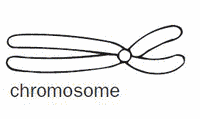 How many chromosomes are found in:Humans: Cows: Fruit flies:Corn: Butterfly: Chicken: Bat: Myrmecia pilosula (ant): Ophigolussum Reticulatum (fern): Each of your body cells has the same amount of _____________________ information (___ chromosomes). If all cells have the same information, what makes a liver cell different from your nose cells?	Specific genes are read in a cell to make specific _________________. These ________________ will tell the cell what to do to ___________________e for a particular _________________. This means _________________ are needed to make your ____________ work are only found in ________________ cells, and cells that are used for seeing have proteins that are only found in your eyes.Your body uses proteins for a large variety of tasks:Proteins used to speed up chemical reactions are called __________________.Proteins used to send messages in the body are called ____________________.One of the proteins used to form the connective framework of your muscles and bones is called ____________.The protein that is the main structural part of hair, nails, teeth and skin is called _______.The protein used to carry oxygen to and from the lungs is called ___________________.	It is estimated that the human body has the ability to generate at least ________________ different proteins.How Proteins are ProducedWhat are proteins made of? ____________ _______ are small, specific chemical structures that can stick together in many different ways. _____________ _______ can organize themselves into the wide variety of proteins that are necessary for life.Flow Chart	The ribosomes read the ___________ strands ______ letters at a time. The _______ letter code has a total of ____ different possibilities. Each code represents one of the ____ necessary amino acids used in the body. The ribosome will pick up one amino acid at a time and slowly stick them together by following the code on the RNA.Homework: p.135 Check Your Understanding & Protein Coding Sheet